Мойка OULIN OL-U601
Мойки OULIN® производятся из нержавеющей стали премиум-качества марки AISI 304.Шлифованная поверхность моек OULIN достигается по технологии Satin Finish Brushing.С внутренней стороны мойки покрыты специальным напылением из наносеребра для уничтожения вредных микроорганизмов.Двойной уровень шумоизоляции с обратной стороны мойки: накладки для поглощения шума и специальное покрытие, которое служит дополнительным слоем шумоизоляции и препятствует возникновению конденсата и, как следствие, образованию благоприятной среды для микробов и бактерий. Дополнительные характеристики мойки:Производитель: OulinСтрана: ГерманияГарантия: 15 летМатериал: Нержавеющая премиум-сталь AISI 304Исполнение: МоноблокПоверхность: Satin (Браширование)Количество чаш: 2 чашиФорма мойки: НестандартнаяКрыло: НетКлапан-автомат: НетРазмер сливного отверстия: ANSI (американский 4,7"),  Евростандарт (3,5")Подключение измельчителя: ВозможноКомплектация:Сливная арматура 3,5" Сливная арматура 4,7" + спецкорзина для сбора очистковСифон Перелив2 комплекта крепежейШаблон для врезки мойкиУплотнительная лента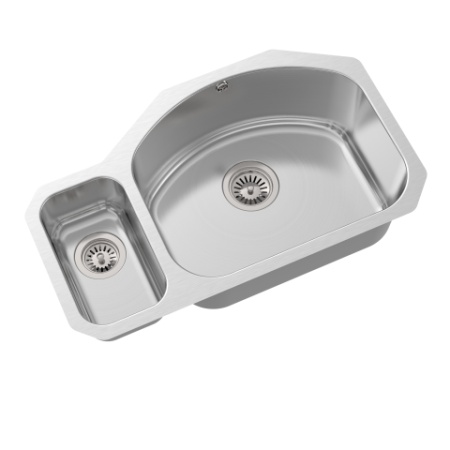 Основные характеристики мойки:Размер модуля под мойку: от 900 ммГабариты мойки: 801 x 481 ммВырез под мойку: 460 x 410 ммРазмеры чаши 1: 531 х 421 ммГлубина чаши 1: 220 ммРазмеры чаши 2: 180 х 310 ммГлубина Чаши 2: 130 ммТолщина стали: 1.2 ммМонтаж в столешницу: Универсальный     Сверху / в один уровень / снизу	Рекомендуемые аксессуары:Рекомендуемые аксессуары:Рекомендуемые аксессуары: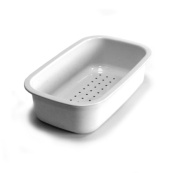 Колландер OL-0304L